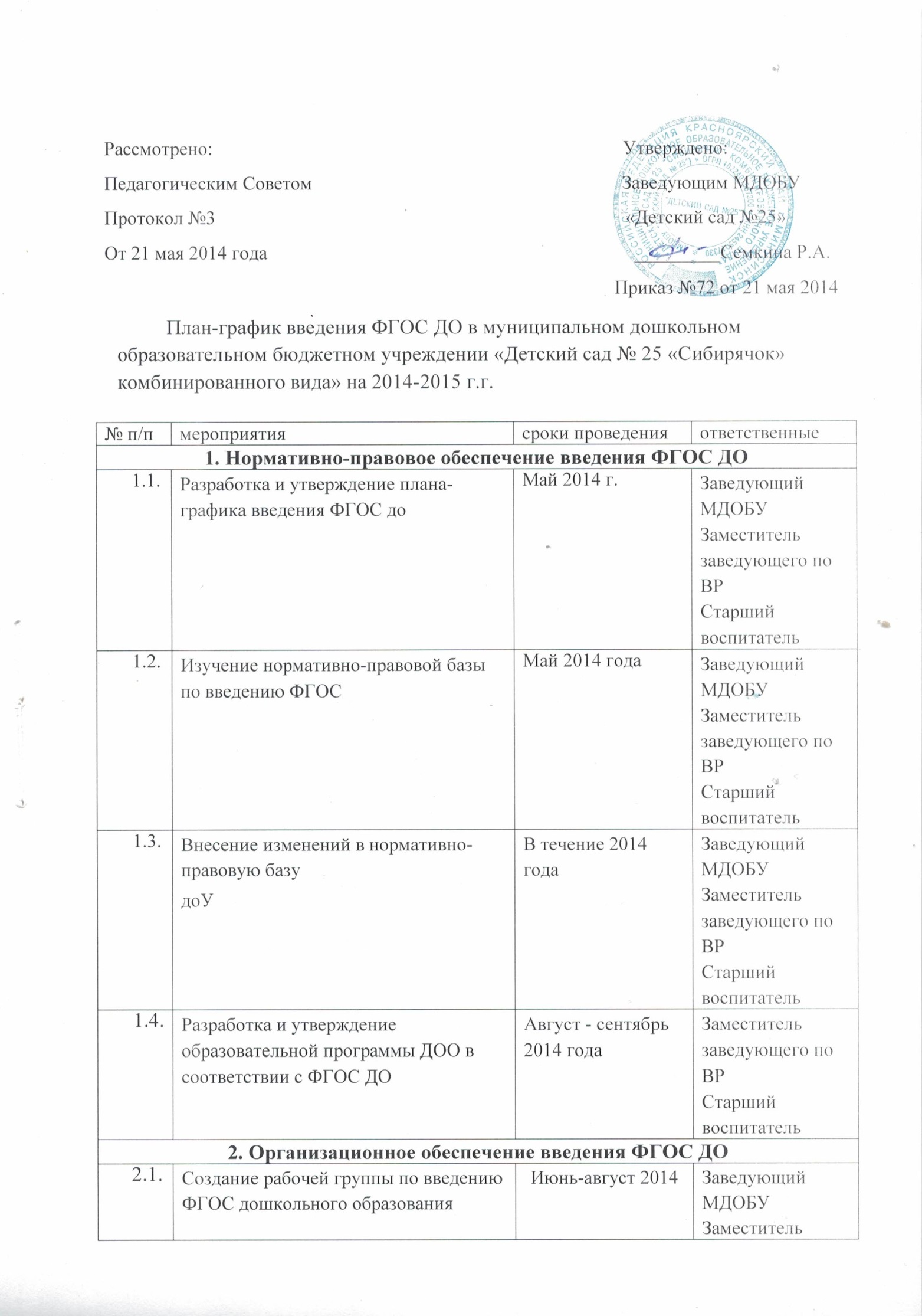 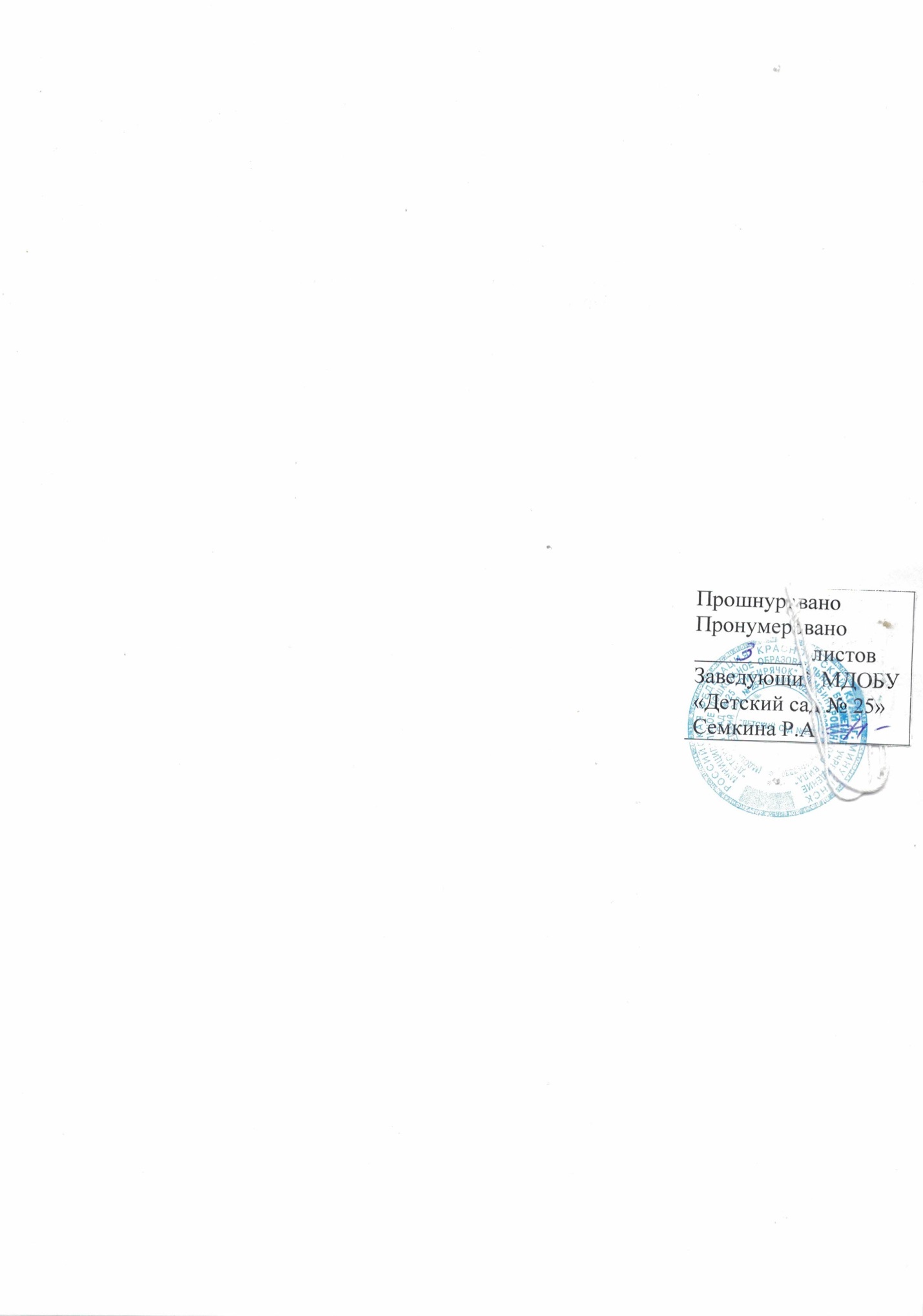 2.2.Консультации, семинары «Изучаем нормативно-правовые документы федерального, регионального, муниципального уровней, регламентирующих введение и реализацию ФГОС»Сентябрь 2014 г. - апрель 2015 г.Заведующий МДОБУЗаместитель заведующего по ВР, старший воспитатель2.3.Городские и краевые семинары, конференции по вопросам введения ФГОСВ течении учебного годаЗаведующий МДОБУЗаместитель заведующего по ВР, старший воспитатель3. Кадровое обеспечение введения ФГОС дошкольного образования3. Кадровое обеспечение введения ФГОС дошкольного образования3. Кадровое обеспечение введения ФГОС дошкольного образования3. Кадровое обеспечение введения ФГОС дошкольного образования3.1.Составление плана-графика повышения квалификации педагогических кадровапрель 2015Заведующий МДОБУЗаместитель заведующего по ВР, старший воспитатель3.2.Информирование педагогов о возможности прохождения курсов по освоению ФГОС ДОВ течении учебного годаЗаместитель заведующего по ВР, старший воспитатель4. Методическое обеспечение введения ФГОС ДО4. Методическое обеспечение введения ФГОС ДО4. Методическое обеспечение введения ФГОС ДО4. Методическое обеспечение введения ФГОС ДО4.1.Пополнение методической литературы в соответствие с ФГОС ДОВ течении учебного годаЗаместитель заведующего по ВР, старший воспитатель4.2.Круглый стол «Изучение и сравнительный анализ ФГТ и ФГОС ДО»октябрь 2014август-сентябрь 20144.4.Проведение педагогического совета на тему «Организация образовательной деятельности с воспитанниками в современных условиях реализации ФГОС»В течении учебного годаЗаместитель заведующего по ВР, старший воспитатель4.5.Отчет руководителя рабочей группы по организации работы по переходу на ФГОС дошкольного образованиямай 2015руководитель рабочей группы5. Материально-техническое обеспечение введения ФГОС ДО5. Материально-техническое обеспечение введения ФГОС ДО5. Материально-техническое обеспечение введения ФГОС ДО5. Материально-техническое обеспечение введения ФГОС ДО5.1.Анализ материально- технического обеспечения ДОУ с позиции требований ФГОС ДОавгуст-сентябрь 2014Заведующий МДОБУЗаместитель заведующего по ВР, старший воспитатель5.2. Анализ учебно-методического обеспечения образовательного процесса с позиции требований ФГОС дошкольного образованияавгуст-сентябрь 2014Заместитель заведующего по ВР, старший воспитатель5.3.Анализ соответствия предметно- развивающей среды требованиям ФГОС ДОавгуст-сентябрь 2014Заведующий МДОБУЗаместитель заведующего по ВР, старший воспитатель5.4.Создание материально-технического и образовательного обеспечения в соответствии с ФГОС ДОВ течении учебного годаЗаведующий МДОБУЗаместитель заведующего по ВР, старший воспитатель